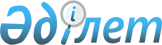 Ұйғыр ауданында сайлау учаскелерін құру туралыАлматы облысы Ұйғыр ауданының әкімінің 2014 жылғы 07 қазандағы № 10-33 шешімі. Алматы облысының Әділет департаментінде 2014 жылы 07 қарашада № 2909 болып тіркелді      РҚАО ескертпесі.

      Құжаттың мәтінінде түпнұсқасының пунктуациясы мен орфографиясы сақталған.

      "Қазақстан Республикасындағы сайлау туралы" 1995 жылғы 28 қыркүйектегі Қазақстан Республикасы Конституциялық Заңының 23-бабының  1–тармағына және"Қазақстан Республикасындағы жергілікті мемлекеттік басқару және өзін-өзі басқару туралы" 2001 жылғы 23 қаңтардағы Қазақстан Республикасы Заңының 33-бабының 2–тармағына сәйкес Ұйғыр ауданының әкімі ШЕШІМ ҚАБЫЛДАДЫ:



      1.Ұйғыр ауданында дауыс беруді өткізу және дауыс санау үшін сайлау учаскелері осы шешімнің қосымшасына сәйкес құрылсын.



      2. Осы шешімнің орындалуын бақылау аудан әкімі аппаратының басшысы Исламов Султан Турсунұлына жүктелсін.



      4.Осы шешім әділет органдарында мемлекеттік тіркелген күннен бастап күшіне енеді және алғашқы ресми жарияланған күнінен кейін күнтізбелік он күн өткен соң қолданысқа енгізіледі.      Аудан әкімі                                К.Омаров

Ұйғыр ауданы әкімінің

2014 жылғы "07" қазан

"Ұйғыр ауданында сайлау

учаскелерін құру туралы"

№ 10-33 шешіміне қосымша 

Ұйғыр ауданында дауыс беруді өткізу және дауыс санау үшін құрылған сайлау учаскелері      № 782 сайлау учаскесі.

      Орталығы: Шошанай ауылы, Ш.Айманов көшесі № 18, Шошанай орта мектебі,телефон: 51624.

      Шекарасы: Шошанай ауылы.

      № 783 сайлау учаскесі.

      Орталығы: Жаңасай ауылы, Қамысбек көшесі № 1, Жаңасай негізгі мектебі, телефон:51472.

      Шекарасы: Жаңасай ауылы.

      № 784 сайлау учаскесі.

      Орталығы: Бірлік Сүмбе ауылы, Сейфуллин көшесі № 24, Бірлік Сүмбе орта мектебі, телефон:51388.

      Шекарасы: Бірлік Сүмбе ауылы.

      № 785 сайлау учаскесі.

      Орталығы: Сүмбе ауылы, Сәлмеке көшесі № 1, Сүмбе орта мектебі, телефон:51113.

      Шекарасы: Сүмбе ауылы.

      № 786 сайлау учаскесі.

      Орталығы: Қырғызсай ауылы, Жандосов көшесі № 13, Қырғызсай орта мектебі, телефон:56475.

      Шекарасы: Қырғызсай ауылы.

      № 787 сайлау учаскесі.

      Орталығы: Рахат ауылы, Жерұйық көшесі № 1, Рахат орта мектебі, телефон:29321.

      Шекарасы: Рахат ауылы.

      № 788 сайлау учаскесі.

      Орталығы: Кіші Ақсу ауылы, Шарипов көшесі № 20, Кіші Ақсу орта мектебі, телефон: 29015.

      Шекарасы: Кіші Ақсу ауылы.

      №  789 сайлау учаскесі.

      Орталығы: Үлкен Ақсу ауылы, Розыбакиев көшесі № 12, мәдениет үйі, телефон: 57446.

      Шекарасы: Үлкен Ақсу ауылы, Тохнияз батыр № 1-ден 80-ге дейін, Мусаев № 1-ден 63-ке дейін, Сасыков № 1-ден 66-ға дейін, Сүйінбай № 1-ден 56-ға дейін, Садыков № 1-ден 12-ге дейін, Сайдуллаев № 1-ден 8-ге дейін, Садыр палуан № 37-ден 49-ға дейін, Гожамьяров № 25-тен 33-ке дейін, Қадыр № 28-ден 59-ға дейін, Розыбакиев № 19-дан 49-ға дейін, Юсупов № 28-ден 50-ге дейін, Тохтикулиев № 1-ден 16-ға дейінгі көшелері.

      № 790 сайлау учаскесі.

      Орталығы: Үлкен Ақсу ауылы, Юсупов көшесі № 3, Ғ.Садвақасов атындағы орта мектеп, телефон: 57734.

      Шекарасы: Үлкен Ақсу ауылы, Садыр палуан № 1-ден 17-ге дейін, Ғожамьяров № 1-ден 21-ге дейін, Қадыр № 1-ден 23-ке дейін, Кәрім № 1-ден 106-ға дейін, Мүталіп № 1-ден 8-ге дейін, Маматбакиев № 1-ден 8-ге дейін, Надыров № 1-ден 34-ке дейін, Ачилов № 1-ден 19-ға дейін, Садвақасов № 1-ден 49-ға дейін, Юсупов № 1-ден 22-ге дейін, Розыбакиев № 1-ден 10-ға дейінгікөшелері.

      № 791 сайлау учаскесі.

      Орталығы: Долайты ауылы, Ивраим көшесі № 33, Долайты орта мектебі, телефон: 57840.

      Шекарасы: Долайты ауылы.

      № 792 сайлау учаскесі.

      Орталығы: Ават ауылы, Ахмет көшесі№ 27, И.Искандеров атындағы орта мектеп, телефон: 43706.

      Шекарасы:Ават ауылы.

      № 793 сайлау учаскесі.

      Орталығы: Тиірмен ауылы, Насыров көшесі № 27, Тиірмен ұйғыр орта мектебі, телефон: 45677.

      Шекарасы: Тиірмен ауылы.

      № 794 сайлау учаскесі.

      Ораталығы: Ұзынтам ауылы, М.Мақсатов атындағы орта мектеп, телефон:36260.

      Шекарасы: Ұзынтам ауылы.

      № 795 сайлау учаскесі.

      Орталығы: Ақтам ауылы, Тұңғышбаев көшесі№ 22, Ақтам орта мектебі, телефон:46049.

      Шекарасы: Ақтам ауылы.

      № 796 сайлау учаскесі.

      Орталығы: Ардолайты ауылы, Абдрахманов көшесі № 16, Ардолайты орта мектебі, телефон: 36480.

      Шекарасы: Ардолайты ауылы.

      № 797 сайлау учаскесі.

      Орталығы: Дардамты ауылы, Мұстапаев көшесі № 1, Дардамты орта мектебі, телефон: 43531.

      Шекарасы: Дардамты ауылы.

      № 798 сайлау учаскесі.

      Орталығы: Добын ауылы, Тохтыбакиев көшесі № 14, Добын орта мектебі, телефон: 56141.

      Шекарасы: Добын ауылы.

      № 799 сайлау учаскесі.

      Орталығы: Сұнқар ауылы, Қараев көшесі нөмірсіз, Сұнқар орта мектебі, телефон: 43430.

      Шекарасы: Сұнқар ауылы.

      № 800 сайлау учаскесі.

      Орталығы: Кетпен ауылы, Жалилов көшесі№ 12, М.Жалилов атындағы орта мектеп, телефон:31544.

      Шекарасы: Кетпен ауылы.

      № 801 сайлау учаскесі.

      Орталығы: Кепебұлақ ауылы, Қожағұл көшесі № 18, Бөдеті орта мектебі, телефон: 31158.

      Шекарасы: Кепебұлақ ауылы.

      № 802 сайлау учаскесі.

      Орталығы: Кіші Диқан ауылы, Мажурунов көшесі № 1, М.Таипов атындағы орта мектеп, телефон: 44531.

      Шекарасы: Кіші Диқан ауылы.

      № 803 сайлау учаскесі.

      Орталығы: Үлкен Диқан ауылы, Илья Бахтия көшесі № 32, Үлкен Диқан орта мектебі, телефон: 36950.

      Шекарасы: Үлкен Диқан ауылы.

      № 804 сайлау учаскесі.

      Орталығы: Қалжат ауылы, Розыбакиев көшесі № 32, Қалжат орта мектебі, телефон: 47348.

      Шекарасы: Қалжат ауылы.

      № 805 сайлау учаскесі.

      Орталығы: Шарын ауылы, Хамраев көшесі № 52, Шарын орта мектебі, телефон:58673.

      Шекарасы: Шарын ауылы, Хамраев № 1-ден 85-ке дейін, Кебиров № 1-ден 97-ге дейін, Гаитов № 1-ден 75-ке дейін, Искандеров № 1-ден67-ге дейін, Емелев № 1-ден 24-ке дейін, Навои № 1-ден 27-ге дейін, Мамыр № 1-ден 13-ке дейін, Мырзабаев № 1-ден 17-ге дейін, Алахунов № 1-ден 31-ге дейін, Мадалиев № 1-ден 75-ке дейін, Зикирьяров № 1-ден 25-ке дейін, Садыр № 35-тен 96-ға дейін, Розыбакиев № 28-ден 62-ге дейін, Абай № 32-ден 69-ға дейін, Қасымов № 38-ден 72-ге дейін, Сыдықов № 20-дан 72-ге дейін, Сайдуллаев № 10-нан 45-ке дейінгі көшелері.

      № 806 сайлау учаскесі.

      Орталығы: Шарын ауылы, Қасымов көшесі № 27, М.Хамраев атындағы орта мектеп, телефон:58594.

      Шекарасы: Шарын ауылы, Хамраев № 2-ден 84-ке дейін, Жібек жолы № 1-ден 62-ге дейін, Манапов № 1-ден 130-ға дейін, Жамбыл № 1-ден 102-ге дейін, Елебаев № 1-ден 42-ге дейін, Зикирьяров № 1-ден 17-ге дейін, Садыр № 1-ден 36-ға дейін, Розыбакиев № 1-ден 26-ға дейін, Абай № 1-ден 30-ға дейін, Қасымов № 1-ден -36-ға дейін, Сыдықов № 1-ден 18-ге дейін, Сайдуллаев № 1-ден 10-ға дейін, Тастақ № 1-ден 60-қа дейінгі көшелері, мал шаруашылығы учаскелері.

      № 807 сайлау учаскесі.

      Орталығы: Тасқарасу ауылы,Сейфуллин көшесі № 27, Тасқарасу орта мектебі, телефон:29501.

      Шекарасы: Тасқарасу ауылы.

      № 808 сайлау учаскесі.

      Орталығы: Бахар ауылы, Достық көшесі № 1, А.Розыбакиев атындағы орта мектеп, телефон: 59032.

      Шекарасы: Бахар ауылы.

      № 809 сайлау учаскесі.

      Орталығы: Шырын ауылы, Розбакиев көшесі № 15, Шырын орта мектебі, телефон: 59597.

      Шекарасы: Шырын ауылы.

      № 810 сайлау учаскесі.

      Орталығы: Шонжы ауылы, М.Теипов көшесі нөмірсіз, № 5 Шонжы орта мектебі, телефон: 22803.

      Шекарасы: Шонжы ауылы, М. Теипов № 2-ден 92-ге дейін (жұп жағы), К. Исламов № 82-ден 110-ға дейін (жұп жағы), Илья Бахтия көшесі № 56-дан 118-ге дейін, Раджибаев № 83-тен 101-ге дейін, Қадыров № 50-ден 110-ға дейін, М. Теипов № 1-ден 61-ге дейін (тақ жағы), Розыбакиев № 54-тен 66-ға дейін (жұп жағы), № 68-ден 145-ке дейін, Нұр Исраилов № 50-ден 117-ге дейін, Садыр № 45, 47, 49, № 51-ден 109-ға дейін, Нысанбаев № 1-ден 108-ге дейін, Ш. Уәлиханов № 1-ден 36-ға дейін, Қарақұл батыр № 1-ден 21-ге дейін, Ушуров № 1-ден 17-ге дейін, Мансуров№ 1-ден 14-ке дейін, Айнабеков № 1-ден 28-ге дейін, Оразалиев № 1-ден 21-ге дейін, Құрманалиев № 1-ден 36-ға дейінгі көшелері.

      № 811 сайлау учаскесі.

      Орталығы: Шонжы ауылы, Қадыров көшесі нөмірсіз, № 1 Шонжы орта мектебі, телефон: 21559.

      Шекарасы: Шонжы ауылы, М. Теипов № 1-ден 119-ға дейін (тақ жағы), К. Исламов № 36-дан 52-ге дейін (жұп жағы), № 62, 72, 74, 76, Илья Бахтия № 5, 7, № 9-дан 52-гедейін, Раджибаев № 41, 43-тен 81-ге дейін, Қадыров № 34-тен 50-ге дейін, Тохнияз батыр № 30-дан 78-ге дейін, Якупов № 17-ден 64-ке дейін, Розыбакиев № 17-ден 53-ге дейін, № 55-тен 65-ке дейін (тақ жағы), Нұр Исраилов № 32, № 34-тен 49-ға дейін, Садыр № 29, 31, 33, № 35-тен 43-ке, № 44, 46, 48, 50, Құдайбергенов № 1-ден 87-ге дейін, Арзиев № 1-ден 65-ке дейін, № 66-дан 84-ке дейін (жұп жағы), Искандеров № 1-ден 82-ге дей ін, Амангелді № 1-ден 17-ге дейін, № 18, 20, 22, 24 дейінгі көшелері.

      № 812 сайлау учаскесі.

      Орталығы: Шонжы ауылы, Жувашев көшесі № 51, Ж.Құдайбергенов атындағы орта мектеп, телефон: 21759.

      Шекарасы: Шонжы ауылы, К. Исламов № 2а, 2б, 2в, № 4-тен 34-ке дейін (жұп жағы), Жувашев № 1-ден 65-ке дейін, Қасымбеков № 2-ден 38-ге дейін (жұп жағы), Аппазов № 1-ден 63-ке дейін, "Старый городок" ықшам ауданы(толық), Илья Бахтия № 1-ден 8-ге дейін, Раджибаев № 1-ден 42-ге дейін, Қадыров № 1-ден 34-ке дейін, Тохнияз батыр № 1-ден 29-ға дейін, Якупов № 1-ден 16-ға дейін, Розыбакиев № 1-ден 16-ға дейін, Нұр Исраилов № 1-ден 33-ке дейін, Садыр № 1-ден 34-ке дейін, Дәндібай № 1-ден 42-ке дейін, Садвақасов № 1-ден 45-ке дейін, Талқанбаев № 1-ден 47-ге дейін, Мүбәрәк № 1-ден 45-ке дейін, Сағанай № 1-ден 12-ге дейін, Нұрлы № 1-ден 35-ке дейінгі көшелері, көп қабатты 6 тұрғын үйлері (толық).

      № 813 сайлау учаскесі.

      Орталығы: Шонжы ауылы, Ж. Құдайбергенов көшесі № 51, аудандық аумақтық инспекциясы, телефон:21765.

      Шекарасы: Шонжы ауылы, К. Исламов № 59-дан 69-ға дейін (тақ жағы), Арзиев № 67-ден 99-ға дейін (тақ жағы), Назугум № 24-тен 64-ке дейін (жұп жағы), Ж. Құдайбергенов № 88-ден 127-ге дейін, Теипов № 94-тен 120-ға дейін (жұп жағы), № 121-ден 152-ге дейін, № 153-тен 167-ге дейін (тақ жағы), Нысанбаев № 109-дан 159-ға дейін, Стариков № 1-ден 43-ке дейін, Мерекеев № 1-ден 35-ке дейін, Молдабаев № 1-ден 13-ке дейін, М.Мәметова № 8-ден 29-ға дейін, Алахунов № 63-тен 77-ге дейін, М.Мәметова № 1-ден 9-ға дейін, Ә. Разамов № 1-ден 27-ге дейін, Арычная № 1-ден 9-ға дейінгі көшелері.

      № 814 сайлау учаскесі.

      Орталығы: Шонжы ауылы, К. Исламов көшесі№ 92, аудандық мәдениет үйі, телефон: 21531.

      Шекарасы: Шонжы ауылы, К. Исламов № 1-ден 47-ге дейін (тақ жағы), Искандеров № 84-тен 146-ға дейін (жұп жағы), Назугум № 2-ден 18-ге дейін (жұп жағы), Қасымбеков № 40-тан 70-ке дейін (жұп жағы), № 71-ден 118-ге дейін, Жувашев № 66-дан 103-ке дейін, Асан № 1-ден 11-ге дейін, Хитбакиев № 1-ден 34-ке дейін, Аппазов № 64-тен 97-ге дейін, Тохметов № 1-ден 22-ге дейін, Чигиров № 11-ден 35-ке дейін, Көкімет батыр № 1-ден 35-ке дейін, Абдразақов № 1-ден 29-ға дейін, Махпиров № 1-ден 8-ге дейін, Тәуелсіздік № 1-ден 7-ге дейінгі көшелері.

      № 815 сайлау учаскесі.

      Орталығы: Шонжы ауылы, Арзиев көшесі № 138, № 9 кәсіптік колледжі, телефон:21192.

      Шекарасы: Шонжы ауылы, Табылғанов № 2-ден 52-ге дейін, Арзиев № 111-ден 137-ге дейін (тақ жағы), Ж. Құдайбергенов № 128-ден 158-ге дейін, Теипов № 154-тен 166-ға дейін (жұп жағы), № 168-ден 189-ға дейін, Нысанбаев № 160-тан 174-ке дейін, Мерекеев № 36-дан 163-ке дейін, Бектенов № 1-ден 53-ке дейін, Камердинов № 1-ден 43-ке дейін, Даутов № 1-ден 25-ке дейін, Семятов № 1-ден 24-ке дейін, Атаев № 1-ден 25-ке дейін, Оңғаров № 1-ден 58-ге дейін, Заводская № 1-ден 8-ге дейін, Исаев № 1-ден 5-ке дейін, Жас қыран № 9-дан 25-ке дейін, Болашақ № 9-дан 25-ке дейін, Астана № 9-дан 25-ке дейін, Бейбітшілік № 9-дан 25-ке дейін, Ұлан № 9-дан 25-ке дейін, Конституцияға 15 жыл № 9-дан 25-ке дейін, Алатау № 9-дан 25-ке дейін, Жетісу № 9-дан 25-ке дейін, Келісім № 9-дан 25-ке дейін, Өркен № 9-дан 25-ке дейін, Жас Отан № 9-дан 25-ке дейін, Ынтымақ № 9-дан 25-ке дейінгі көшелері.

      № 816 сайлау учаскесі.

      Орталығы: Шонжы ауылы, Искандеров көшесі № 135, № 3 И.Молутов (Бахтия) атындағы орта мектеп, телефон:21752.

      Шекарасы: Шонжы ауылы, К. Исламов № 49-дан 57-ге дейін (тақ жағы), Арзиев № 98-ден 150-ге дейін, Табылғанов № 1-ден 33-ке дейін, Абдразаков № 30-дан 39-ға дейін, М.Мәметова № 1-ден 7-ге дейін, З. Минамов № 1-ден 67-ге дейін, Алахунов № 54-тен 62-ге дейін, Искандеров № 69-дан 139-ға дейін (тақ жағы), № 148-ден 160-қа дейін (жұп жағы), Қасымбеков № 118-ден 136-ға дейін, Жувашев № 104-тен 125-ке дейін, Асан № 12-ден 27-ге дейін, Хитбакиев № 35-тен 55-ке дейін, Аппазов № 98-ден 128-ге дейін, Тохметов № 23-тен 39-ға дейін, Чигиров № 1-ден 10-ға дейін, Көкімет батыр № 36-дан 45-ке дейін, Мамырбаев № 1-ден 15-ке дейін, Машуров № 1-ден 7-ге дейін, Назугум № 1-ден 17-ге дейін (тақ жағы), Жас қыран № 1-ден 8-ге дейін, Болашақ № 1-ден 8-ге дейін, Астана № 1-ден 8-ге дейін, Бейбітшілік № 1-ден 8-ге дейін, Ұлан № 1-ден 8-ге дейін, Конституцияға 15 жыл № 1-ден 8-ге дейін, Алатау № 1-ден 8-ге дейін, Жетісу № 1-ден 8-ге дейін, Келісім № 1-ден 8-ге дейін, Өркен № 1-ден 8-ге дейін, Жас Отан № 1-ден 8-ге дейін, Ынтымақ № 1-ден 8-ге дейінгі көшелері.

      № 817 сайлау учаскесі.

      Орталығы: Шонжы ауылы, Жувашев көшесі № 65,аудандық орталық аурухана, телефон:24597.

      Шекарасы: Шонжы ауылы, аудандық орталық аурухана.

      № 818 сайлау учаскесі.

      Орталығы: Шонжы ауылы, № 2534 әскери бөлімі.

      Шекарасы: № 2534 әскери бөлімі.

      № 819 сайлау учаскесі.

      Орталығы: Шонжы ауылы, № 2534 әскери бөлімі.

      Шекарасы: "Поляна" шекара заставасы.

      № 820 сайлау учаскесі.

      Орталығы: Шонжы ауылы, № 2534 әскери бөлімі.

      Шекарасы: "Қалжат" шекара бекеті.

      № 821 сайлау учаскесі.

      Орталығы: Шонжы ауылы, № 2534 әскери бөлімі.

      Шекарасы: "Геопартия" шекара заставасы.

      № 822 сайлау учаскесі.

      Орталығы: Шонжы ауылы, № 2534 әскери бөлімі.

      Шекарасы: "Бөдеті" шекара заставасы.

      № 823 сайлау учаскесі.

      Орталығы: Шонжы ауылы, № 2534 әскери бөлімі.

      Шекарасы: "Онопко" шекара заставасы.
					© 2012. Қазақстан Республикасы Әділет министрлігінің «Қазақстан Республикасының Заңнама және құқықтық ақпарат институты» ШЖҚ РМК
				